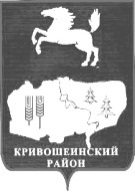 АДМИНИСТРАЦИЯ КРИВОШЕИНСКОГО РАЙОНАПОСТАНОВЛЕНИЕ03.04.2015			                                                                                                 № 183с. КривошеиноТомской областиОб утверждении Положения о системе оплаты труда работников муниципального бюджетного учреждения «Централизованная бухгалтерия образовательных учреждений Кривошеинского района»(в редакции постановлений Администрации Кривошеинского района от 20.04.2015 № 199, от 30.01.2017 № 34, от31.10.2018 № 556, от 18.03.2019 № 177,от 29.10.2019 № 662, от 01.07.2022 № 493, от 02.11.2022 №751, от 26.01.2023 №65, от 21.02.2023 № 123, от 14.09.2023 № 537, от 29.12.2023 № 806)В соответствии с Трудовым кодексом Российской Федерации, постановлением Администрации Томской области от 27.04.2009 №80а «Об утверждении размеров окладов (должностных окладов) и надбавок стимулирующего характера по общеотраслевым должностям руководителей, специалистов, служащих и общеотраслевым профессиям рабочих областных государственных учреждений», постановлением Администрации Кривошеинского района от 28.04.2017 № 174 «О системе оплаты труда руководителей, их заместителей и главных бухгалтеров муниципальных учреждений муниципального образования Кривошеинский район», постановлением Администрации Кривошеинского района от 26.03.2010 № 202 «Об утверждении размеров окладов (должностных окладов) и надбавок стимулирующего характера по общеотраслевым должностям руководителей, специалистов, служащих и общеотраслевым профессиям рабочих муниципальных учреждений муниципального образования Кривошеинский район»,ПОСТАНОВЛЯЮ:Утвердить Положение о системе оплаты труда работников муниципального бюджетного учреждения «Централизованная бухгалтерия образовательных учреждений Кривошеинского района»,согласно приложению к настоящему постановлению.Настоящее постановление подлежит опубликованию в сборнике нормативных актов Администрации Кривошеинского района и размещению в сети Интернет на официальном сайте муниципального образования Кривошеинский район.Настоящее постановление вступает в силу с даты его подписания и распространяется на правоотношения, возникшие с 11.03.2015.Контроль за исполнением настоящего постановления возложить на  заместителя Главы муниципального образования по вопросам ЖКХ, строительства,  транспорта, связи, ГО и ЧС и социальным вопросам.Глава Кривошеинского района		(Глава Администрации)                                                                                А.В. РазумниковИсполнитель Кустова М.Ф. 2-19-74Направлено: Управление образования, Централизованная бухгалтерия, Управление финансов,Прокуратура, СборникПриложение к постановлениюАдминистрации Кривошеинского районаот 03.04.2015 №183Положениео системе оплаты труда работников муниципального бюджетного учреждения «Централизованная бухгалтерия образовательных учрежденийКривошеинского района»Общие положенияНастоящее Положение определяет систему оплаты труда работников муниципального бюджетного  учреждения «Централизованная бухгалтерия образовательных учрежденийКривошеинского района» (далее – МБУ «ЦБ ОУ»),  устанавливая:размеры должностных окладов;наименования, условия осуществления и размеры выплат компенсационного характера;наименования, условия осуществления и размеры выплат стимулирующего характера.Обеспечение расходов на выплату заработной платы, в том числе на премирование, осуществляется в пределах бюджетных ассигнований и (или) за счет средств, полученных от иной приносящей доход деятельности, предусмотренных в плане финансово-хозяйственной деятельностиМБУ «ЦБ ОУ» на соответствующий финансовый год.Оплата труда директора и главного бухгалтера МБУ «ЦБ ОУ» устанавливается в соответствии с постановлением Администрации Кривошеинского района от 28.04.2017 № 174 «О системе оплаты труда руководителей, их заместителей и главных бухгалтеров муниципальных учреждений муниципального образования Кривошеинский район».2. Должностные оклады2.1. Размер должностного оклада главного бухгалтера МБУ «ЦБ ОУ» устанавливается в размере до 75% должностного оклада директора.2.2. Должностные окладыпо общеотраслевым должностям руководителей и специалистов, указанным в ПриказеМинистерства здравоохранения и социального развития Российской Федерации от 29.05.2008 № 247н «Об утверждении профессиональных квалификационных групп общеотраслевых должностей руководителей, специалистов и служащих», устанавливаются в следующих размерах:(Таблица в редакции, введенной в действие с 01.02.2017 года постановлением Администрации Кривошеинского района от 30.01.2017 № 34, в редакции, введенной в действие с 01.04.2019 года постановлением Администрации Кривошеинского района от 18.03.2019 № 177, в редакции, введенной в действие с 01.10.2019 года постановлением Администрации Кривошеинского района от 29.10.2019 № 662, в редакции, введенной в действие с 01.01.2023 года постановлением Администрации Кривошеинского района от 26.01.2023 № 65, в редакции, введенной в действие с 01.10.2023 года постановлением Администрации Кривошеинского района от 14.09.2023 № 537, в редакции, введенной в действие с 01.01.2024 года постановлением Администрации Кривошеинского района от 29.12.2023 № 806)2.3. Оклады по общеотраслевым профессиям рабочих, указанным в Приказе Министерства здравоохранения и социального развития Российской Федерации от 29.05.2008 № 248н «Об утверждении профессиональных квалификационных групп общеотраслевых профессий рабочих», устанавливаются в следующих размерах, исходя из разряда работ в соответствии с Единым тарифно-квалификационным справочником работ и профессий рабочих (далее – ЕКТС):       (п. 2.3 в редакции постановления Администрации Кривошеинского района от 21.02.2023 № 123)3. Компенсационные выплаты3.1. Работникам МБУ «ЦБ ОУ» в соответствии с трудовым законодательством и иными нормативными правовыми актами, содержащими нормы трудового права, устанавливаются следующие компенсационные выплаты:выплаты работникам, занятым на тяжелых работах, работах с вредными и/или опасными и иными особыми условиями труда;доплата за совмещение профессий (должностей) в размере до 100% должностного оклада совмещаемой профессии (должности) в зависимости от качества и объёма выполняемых работ;доплата за увеличение объема работы или исполнение обязанностей временно отсутствующего работника без освобождения от работы, определенной трудовым договором в размере до 100% должностного оклада совмещаемой профессии в зависимости от качества и объёма выполняемых работ;повышенная оплата за работу в выходные и нерабочие праздничные дни;выплаты за работу в местностях с особыми климатическими условиями.Оклад (должностной оклад) и компенсационные выплаты, указанные в пункте 3.1. настоящего Положения, не образуют новый оклад (должностной оклад).Компенсационные выплаты, указанные в пункте 3.1. настоящего Положения, не учитываются при начислении иных компенсационных и стимулирующих выплат, за исключением начисления районного коэффициента к заработной плате и процентной надбавки к заработной плате за стаж работы в районах Крайнего Севера и приравненных к ним местностях.Стимулирующие выплаты4.1. Работникам МБУ «ЦБ ОУ», занимающим общеотраслевые должности руководителя и специалиста, с учетом обеспечения финансовыми средствами, могут устанавливаться следующие виды стимулирующих выплат:- персональная надбавка стимулирующего характера;- премия по итогам работы за месяц, квартал, полугодие, девять месяцев, год.4.2. Персональная надбавка стимулирующего характера устанавливается с учетом уровня его профессиональной подготовленности, степени самостоятельности и ответственности при выполнении поставленных задач, стажа работы в учреждении. Размер персональной надбавки стимулирующего характера, назначаемой работнику,  не может превышать 6000 рублей.(Таблица в редакции, введенной в действие с 11.03.2015 года постановлением Администрации Кривошеинского района от 20.04.2015 № 199, строка 1.3.в редакции постановления Администрации Кривошеинского района от 31.10.2018 № 556, в редакции, введенной в действие с 01.01.2023 года постановлением Администрации Кривошеинского района от 26.01.2023 № 65)4.3. Персональная надбавка стимулирующего характера устанавливается на определенный период времени в течение календарного года приказом директораМБУ «ЦБ ОУ».4.4. Должностной оклад и персональная надбавка стимулирующего характера не образует новый должностной оклад.4.5. Персональная надбавка стимулирующего характера не учитывается при начислении иных стимулирующих и компенсационных выплат, за исключением начисления районного коэффициента к заработной плате и процентной надбавки к заработной плате за стаж работы в районах Крайнего Севера и приравненных к ним местностях.4.6. Премия по итогам работы за месяцвыплачиваетсяработнику при выполнении следующих показателей премирования:4.6.1. высокие результаты и качество выполняемых работ;4.6.2. успешное и добросовестное исполнение работником своих должностных обязанностей в соответствующем периоде;инициатива, творчество и применение в работе современных форм и методов организации труда;участие в выполнении особо важных работ и мероприятий;соблюдение правил внутреннего трудового распорядка.4.7. Размер премии по итогам работы за месяц не может превышать размер должностного оклада работника. Размер премии по итогам работы за квартал, полугодие, девять месяцев и год, выплачивается при наличии экономии фонда оплаты труда. Размер премии не ограничен.4.8. Размер премии при невыполнении либо выполнении не в полном объёме либо при наличии упущений и нарушений в работе может быть снижен до 100%.4.9. Оклад (должностной оклад) и иные стимулирующие выплаты, указанные в п. 4.6. настоящего Положения, не образуют новый оклад (должностной оклад).4.10. Стимулирующие выплаты, указанные в п. 4.6. настоящего Положения, не учитываются при начислении иных стимулирующих и компенсационных выплат, за исключением начисления районного коэффициента к заработной плате и процентной надбавки к заработной плате за стаж работы в районах Крайнего Севера и приравненных к ним местностях.4.11. Работникам учреждения, принятым временно, занятым по совместительству, а также на условиях неполного рабочего времени, начисление надбавок стимулирующего характера, производится пропорционально отработанному времени.(Пункты 4.6., 4.7. вредакции постановления Администрации Кривошеинского района от 31.10.2018 № 556)«№ п/пДолжностиРазмер должностного оклада (в рублях)1.Должности профессиональной квалификационной группы «Общеотраслевые должности  служащих третьего уровня»11 861 – 14 1721.1.Бухгалтер11 8611.2.Экономист11 8611.3.Ведущий экономист14 1722.Должности профессиональной квалификационной группы «Общеотраслевые должности  служащих четвертого уровня»14 501 – 15 4862.1.Начальник планово-экономического отдела14 501«Разряд работ в соответствии с ЕКТСРазмер оклада(в рублях)6 разряд10 479 – 10 713Водитель автомобиля10 479»№ п/пНаименование критерияУсловия  выплатыРазмер персональной надбавки (руб.)12341.1.Профессиональная подготовленностьВысшее профессиональное образование до 30001.1.Профессиональная подготовленностьСреднее профессиональное образованиедо 20001.2.Степень самостоятельности и ответственностиЭффективное планирование рабочего времени, ответственность за результаты выполненных работдо 10001.3.Стаж работы в руководящей должности, должности ведущего экономиста, экономиста, бухгалтераот 1 года до 3 летот 3 лет до 5 летот 5 лет до 10 летот 10 лет до 15 летот 15 лет и выше10001250150017502000»